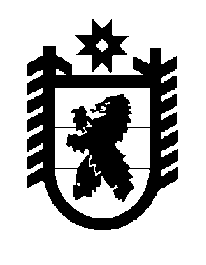 Российская Федерация Республика Карелия    ПРАВИТЕЛЬСТВО РЕСПУБЛИКИ КАРЕЛИЯПОСТАНОВЛЕНИЕот  28 декабря 2017 года № 475-Пг. Петрозаводск О внесении изменений в постановление Правительства 
Республики Карелия от 6 августа 2010 года № 167-ППравительство Республики Карелия п о с т а н о в л я е т:Внести в постановление Правительства Республики Карелия 
от 6 августа 2010 года № 167-П «О Порядке организации и проведения отчуждения животных и изъятия продуктов животноводства в целях предотвращения возникновения и ликвидации очагов особо опасных болезней животных на территории Республики Карелия» (Собрание законодательства Республики Карелия, 2010, № 8, ст. 1000; № 11, ст. 1467; 2014, № 5, ст. 804) следующие изменения:1) в пункте 2 слова «Управление ветеринарии Республики Карелия» заменить словами «Министерство сельского и рыбного хозяйства Республики Карелия»;2) в пункте 6 Порядка организации и проведения отчуждения животных и изъятия продуктов животноводства в целях предотвращения возникновения и ликвидации очагов особо опасных болезней животных на территории Республики Карелия, утвержденного указанным постановлением, слова «Управление ветеринарии Республики Карелия» заменить словами «Министерство сельского и рыбного хозяйства Республики Карелия».  
Исполняющий обязанности Главы Республики Карелия                                                                А.Е. Чепик